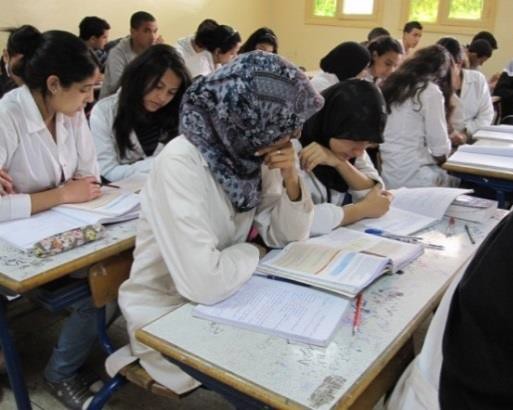 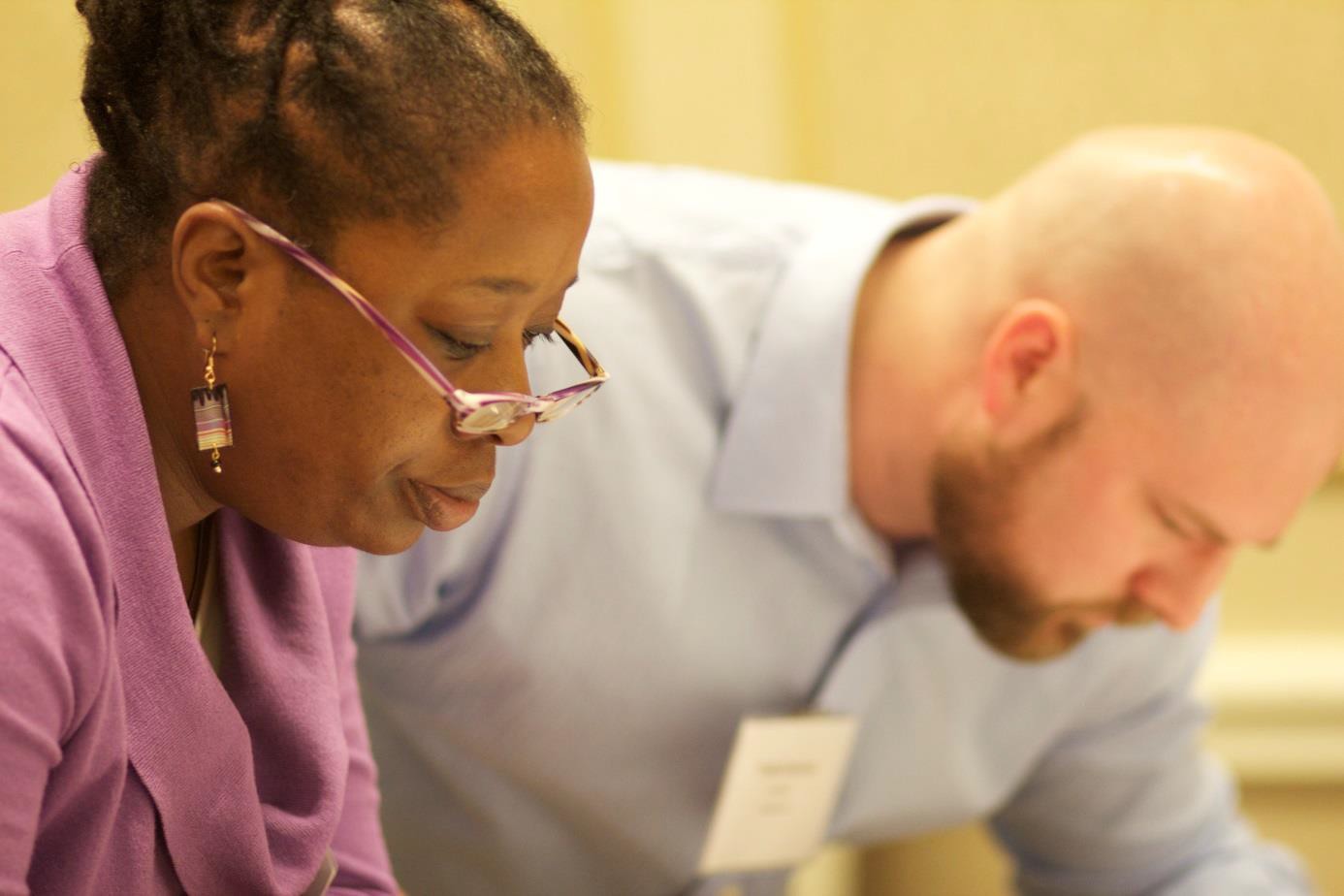 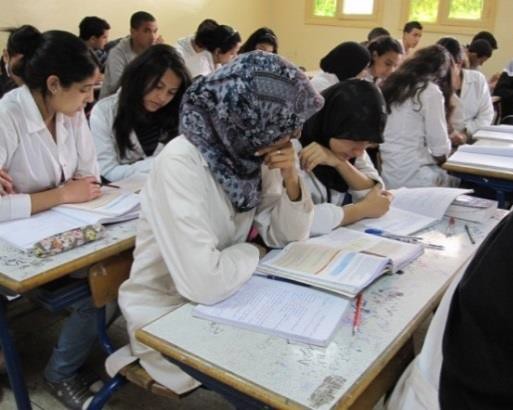 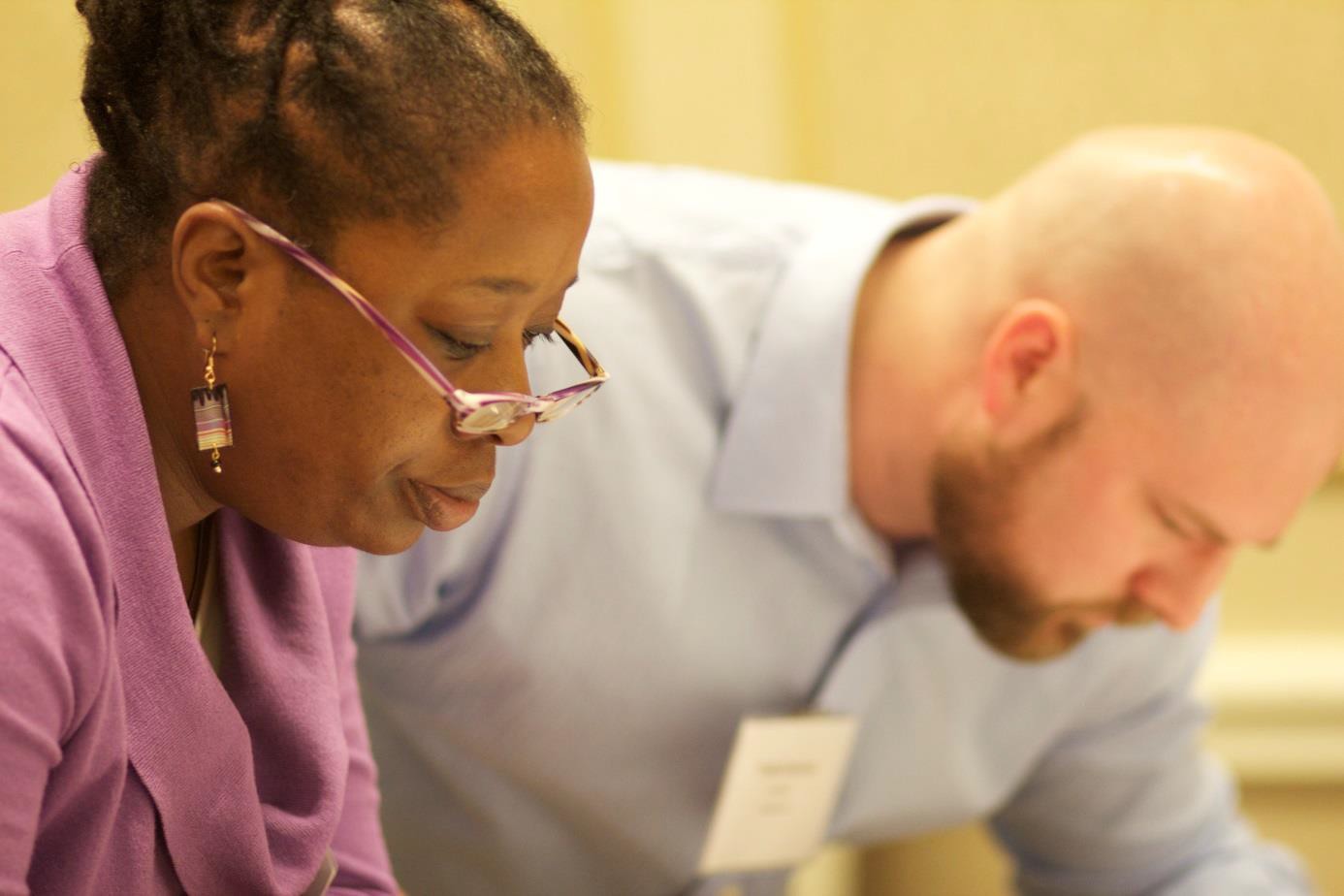 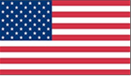 European Administrators Program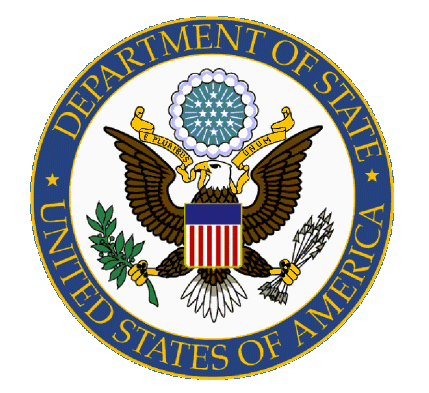 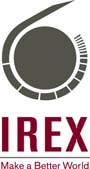 Un programme du  Département d’Etat américain Bureau des Affaires Educatives et Culturelles (ECA),Administré par IREX en coopération avec l’Ambassade des Etats-Unis en France
et la Commission Fulbright Franco-AméricainePrésentation du ProgrammeLe Programme pour les chefs d’établissements et administrateurs européens ou European Administrators Program est un programme de développement professionnel de dix jours permettant à des responsables éducatifs de cinq pays d’Europe (Allemagne, France, Pays-Bas, Royaume-Uni, Suède) d’analyser et de comparer avec des collègues américains les différentes manières de promouvoir l’intégration économique et sociale des jeunes migrants et réfugiés, et de jeunes représentants de diverses minorités. Fondé sur l’échange de bonnes pratiques entre professionnels engagés, le programme a pour ambition de mettre en commun outils et compétences permettant d’ouvrir de nouvelles possibilités  d’action en faveur de l’intégration des jeunes dans leur communauté scolaire, leur quartier, leur pays d’accueil. Le programme prévoit des discussions et une réflexion sur des plans d’action possibles avec des responsables éducatifs et des professionnels, des rencontres de haut niveau avec des experts éducatifs, des visites d’établissements scolaires et des contacts avec des organisations communautaires. Le programme s’adresse aux chefs d’établissement de l’enseignement primaire ou secondaire, à leurs adjoints, aux conseillers principaux d’éducation, aux directeurs des services de l’Education Nationale en charge de l’accueil des élèves nouvellement arrivés en France. Il doit se dérouler du 23 Octobre au 3 Novembre, 2016. Il commencera et finira à Washington DC. Il comprendra aussi un voyage dans une autre ville américaine choisie pour donner des exemples d’actions efficaces conduites au niveau fédéral, fédéré et local en direction des minorités et des migrants.A leur retour, les participants constitueront un réseau de responsables susceptibles de faire évoluer les systèmes éducatifs en Europe et dans le monde. Des ressources en ligne resteront disponibles Bénéfices liés au programme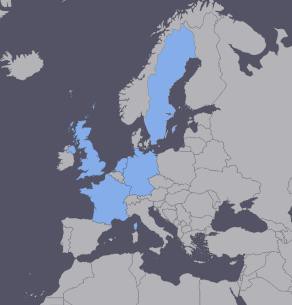 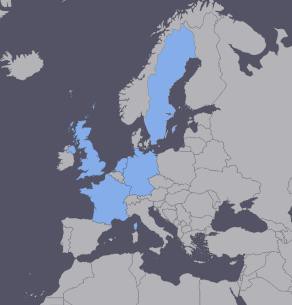   Traitement de la demande de visa J-1  Une réunion d’orientation préalable  Aller/retour France –Etats-Unis.  Séminaire initial et séminaire final à Washington, D.C.  Hébergement et nourriture  Couverture médicale  une indemnité journalière pour les frais divers  Une allocation spécifique pour les bagages  remboursement de l’aller retour de la résidence du participant à l’aéroport de départ et d’arrivée en France.Critères d’éligibilitéPour être éligibles au programme, les candidats doivent:  Etre responsables, en exercice,d’un établissement d’enseignement primaire ou secondaire ( directeurs ou directeurs-adjoints  d’école primaire, principaux ou principaux-adjoints de collège, proviseurs ou proviseurs -adjoints de lycées, conseillers principaux d’éducation). Les directeurs départementaux des services de l’Education Nationale sont également éligibles.  Etre de nationalité française et résider actuellement en France.   Etre activement engagé en faveur du soutien aux minorités, aux migrants, aux réfugiés et à leur intégration.  Avoir un bon niveau d’anglais en lecture, expression orale et compréhension orale.   Etre titulaire d’un diplôme de l’enseignement supérieur de niveau licence ou au –delà.  Avoir, au moment du départ, une expérience professionnelle minimum de 5 ans dans une position de responsabilité dans le secteur éducatif.  Soumettre une candidature en ligne complète; et  Etre prêt ( en termes de maturité, flexibilité et autonomie) à vivre une expérience de formation intensive aux Etats-Unis avec très peu de temps libre ou de temps pour des loisirs personnels ou du tourisme. Date-limite de candidature: 11 mars 2016Les candidats présélectionnés participeront à un entretien sur place à Paris ou via Skype le 24 mars 2016 Pour remplir votre dossier de candidature: http://oas.irex.org/eapContact en France: speyrichou@ fulbright-france.org Contact aux Etats-Unis :europeanadministrators@irex.org